ABSTRACTANALYSIS OF ENGLISH DEPARTMENT STUDENTS’ INACTIVITY FACTORS IN SPEAKING ENGLISH ( A STUDY AT ENGLISH DEPARTMENT OF UNIVERSITAS MUSLIM NUSANTARA AL-WASHLIYAH)BYINDAH AYU BR TARIGANNPM : 191224050As an students of English Education Department students, they have a responsibility to use English as their language of learning to communicate in outside or inside of class. This research aims to find out students’ factors inactivity in speaking English at Universitas Muslim Nusantara Al-Washliyah. This research uses a qualitative method. The instrument used in this research were interviews, observation sheets, and tests. In the interview, the researcher used 7 open-ended questions and 15 close-ended questions. The participant of this research is students of English Education Department at Universitas Muslim Nusantara Al-Washliyah and the sample of this research consisted 30 students. The results of data analysis show that student inactivity is caused by two factors consisting of eksternal factors (Environment) including the habit of not using English for communication, and Internal factors (Personal) including lack of vocabulary, pronunciation, tenses, nervous, and shyness. The higgest percentage of the result of data collection shows that the biggest factor students inactive in speaking English is because majority os students lack of vocabulary in speaking.Keyword: Inactive, Internal External Factors, Speaking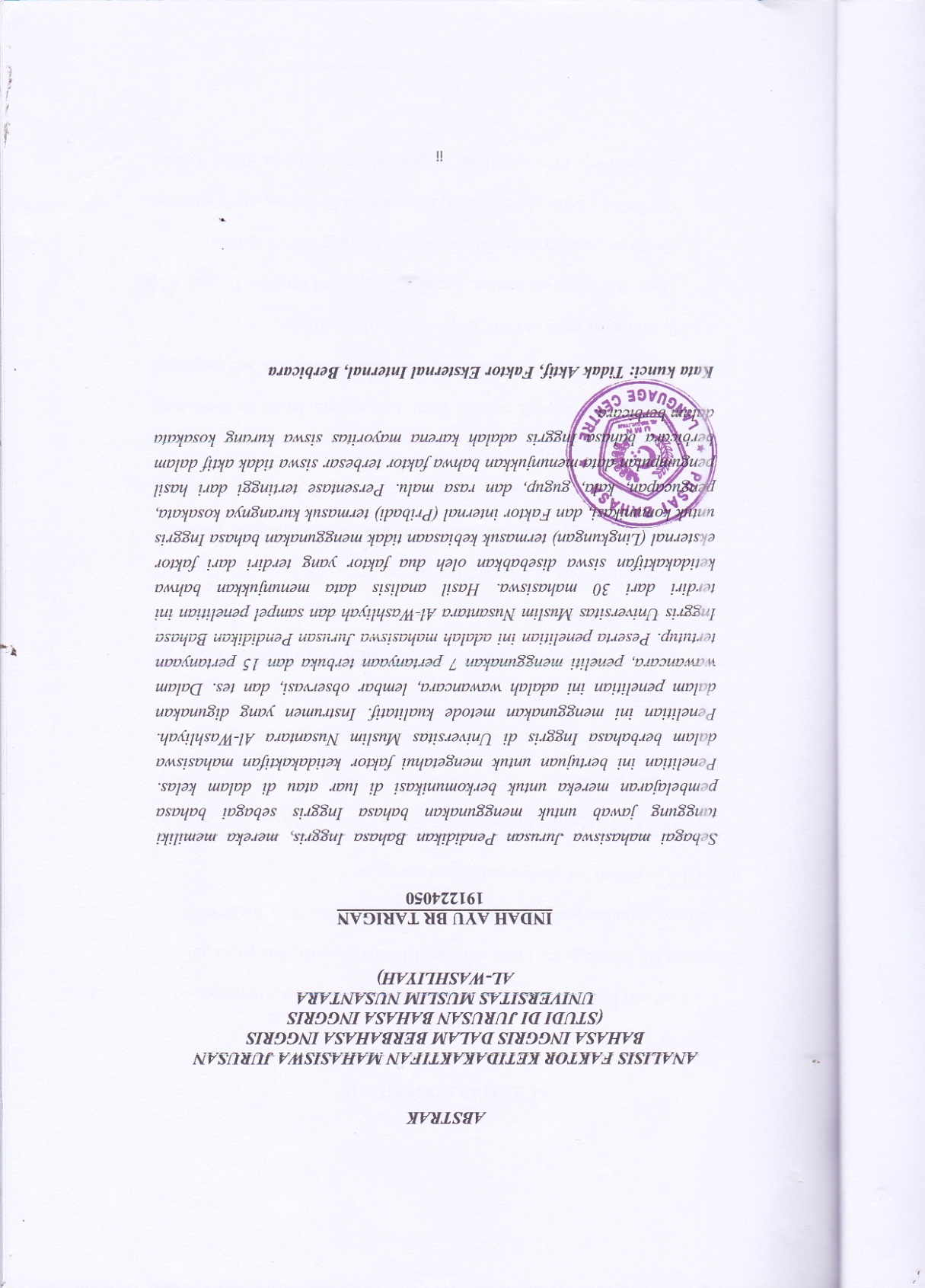 